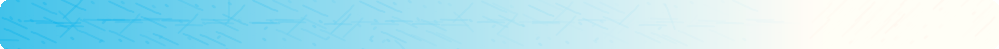 ※ 実演を予定しており、また、講師の先生との意見交換や参加者との交流を深めるため、会場参加を基本としますが、 Web配信も予定しております。※ 参加者には、各回の事前に、Zoom Webinarの事前登録のご案内を上記メールアドレスにお送りしますので、メールアドレスは必ずご記入ください。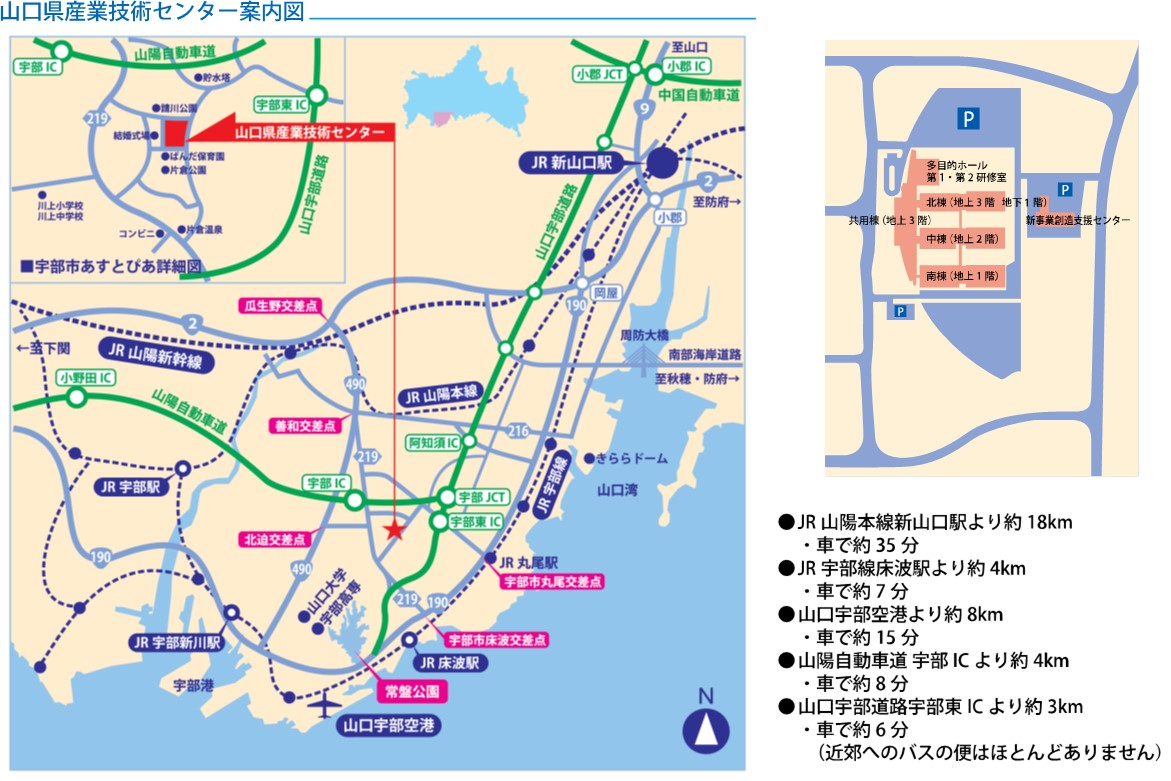 ◆事務局・お問い合わせ〒755-0195  山口県宇部市あすとぴあ四丁目1番1号（地独）山口県産業技術センター   プロジェクト管理室TEL：0836-53-5052　　FAX：0836-53-5071E-mail：sangaku@iti-yamaguchi.or.jp　　URL：https://www.iti-yamaguchi.or.jp/※ご記入いただいた個人情報は適切に管理し、セミナーのご案内など弊所関連の活動の範囲内でのみ利用します。会社・団体名担当者連絡先氏名氏名TEL:TEL:Mail:参加者氏名参加者氏名部署・役職等部署・役職等メールアドレス　　　※必ずご記入くださいメールアドレス　　　※必ずご記入ください